                     D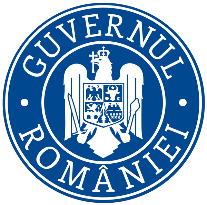                    Ministerul Mediului, Apelor și Pădurilor           Agenţia Naţională pentru Protecţia Mediului	DECIZIE  inițialădin 07 Aprilie 2023 Urmare solicitării de emitere a avizului de mediu pentru "Amenajamentul fondului forestier proprietate publică aparţinând Comunei Leșu, judeţul Bistrița-Năsăud, U.P. V Leșu”, amplasat pe raza județului Bistriţa-Năsăud, solicitare înregistrată la Agenţia pentru Protecţia Mediului Bistriţa-Năsăud sub nr. 11074/28.09.2022, cu ultima completare cu nr.         /07.04.2023, în baza:H.G. nr. 1000/2012 privind reorganizarea şi funcţionarea Agenţiei Naţionale pentru Protecţia Mediului şi a instituţiilor publice aflate în subordinea acesteia;O.U.G. nr. 195/2005 privind protecţia mediului, aprobată cu modificări prin Legea nr. 265/2006, cu modificările şi completările ulterioare;H.G. nr. 1076/2004 privind stabilirea procedurii de realizare a evaluării de mediu pentru planuri şi programe;H.G. nr. 236/2023 pentru aprobarea metodologiei de derulare a procedurii de evaluare de mediu pentru amenajamentele silvice;O.U.G. nr. 57/2007 privind regimul ariilor naturale protejate, conservarea habitatelor naturale, a florei şi faunei sălbatice, aprobată cu modificări prin Legea nr. 49/2011, cu modificările şi completările ulterioare;AGENȚIA PENTRU PROTECȚIA MEDIULUI BISTRIȚA-NĂSĂUD,în urma parcurgerii etapei de încadrare, conform prevederilor H.G. nr. 1076/2004, privind stabilirea procedurii de realizare a evaluării de mediu pentru planuri şi programe, de către Agenția pentru Protecția Mediului Bistrița-Năsăud,  urmare a consultării titularului planului, a autorității de sănătate publică și a autorităților interesate de efectele implementării planului în cadrul ședinței Comitetului Special Constituit din 05.04.2023,  în conformitate cu prevederile art. 5, alin. 3, litera a) și a Anexei 1 – Criterii pentru determinarea efectelor semnificative potențiale asupra mediului din H.G. nr. 1076/2004 privind stabilirea procedurii de realizare a evaluării de mediu pentru planuri şi programe, urmare a informării publicului prin anunţuri repetate şi în lipsa oricărui comentariu din partea publicului, decide:" Amenajamentul fondului forestier proprietate publică aparţinând Comunei Leșu, judeţul Bistrița-Năsăud, U.P. V Leșu "titular: COMUNA LEȘU prin OCOLUL SILVIC PLAIURILE HENIULUI R.A., cu sediul în: localitatea Ilva Mică, str. Principală, nr.825, jud. Bistrița-Năsăud,nu necesită evaluare de mediu și nu necesită evaluare adecvată urmând a fi supus procedurii de adoptare fără aviz de mediu.Motivele care au stat la baza luării deciziei etapei de încadrare sunt:amenajamentul nu conține proiectele enumerate în anexa nr. 1 sau 2 la Legea nr. 292/2018 privind evaluarea impactului anumitor proiecte publice și private asupra mediului;amenajamentul nu se suprapune cu arii naturale protejate de interes comunitar;Amenajamentul silvic prevede:Prezentare generalăfondul forestier proprietate publică aparținând comunei  Leșu are o suprafaţă totală de  2770,72   ha, fiind constituită o singură unitate  de producţie (U.P. V Leșu) și este amplasat pe raza județului Bistrița-Năsăud în comuna  Leșu (2751,12 ha), comuna Tiha Bârgăului (14,76 ha) și comuna Ilva Mică (4,84 ha);Prezentul amenajament intră în vigoare, odată cu aprobarea prin ordin al Ministerului Mediului Apelor și Pădurilor şi are durata de aplicabilitate de 10 ani (până la 31.12.2032).La actuala amenajare s-a menținut unitatea de producție de la amenajarea precedentă.Din punct de vedere geografic, teritoriul luat în studiu se află în nordul țării, în regiunea geomorfologică a Carpaților Orientali, diviziunea Carpaților Maramureșului și Bucovinei. Mai precis, este vorba de masivul Munții Bârgăului, zona munților Leșului între Ilva și Leșu, constituiți dintr-o suprafață interfluvială croită pe formațiuni sedimentare, care cuprind pădurile din dreapta tehnică a râului Leșu și zona munților Tihei cu pădurile din stânga tehnică a aceluiași râu.Forma de relief ce caracterizează suprafaţa este versantul cu pante moderate, repezi, foarte repezi și configuraţia terenului în general ondulată.Repartiţia fondului forestier pe folosinţe se prezintă astfel:Atât datele pedo-climatice cât şi caracteristicile vegetației ne duc la concluzia că teritoriul studiat se află la interferența dintre trei etaje climatice:Predomină tipurile naturale de pădure de productivitate mijlocie (63%), în corelaţie cu tipurile de staţiuni, cea mai răspândită formaţie forestieră este „Amestecuri molid-brad-fag”. Majoritatea arboretelor (88%) şi-au păstrat caracterul natural  fundamental, restul fiind artificiale (9%) și terenuri goale (3%).	Structura fondului de producţie şi protecţie	Elementele privind structura actuală a pădurilor pe ansamblul proprietăţii şi pe subunităţi de gospodărire au fost sistematizate astfel:Functiile paduriiCorespunzător obiectivelor social-economice, pădurile îndeplinesc următoarele funcţii principale :Fondul forestier din cadrul U.P. V Leșu, nu se suprapune cu nici o arie naturală  protejată, cea mai apropiată arie naturală protejată se află la o distanță de peste 4 km (ROSCI0232 Someșul Mare Superior) față de fondul forestier.Bazele de amenajareRegimul: codru;Compoziția țel:  corespunzătoare tipului natural fundamental de pădure pentru arboretele exploatabile și compoziția țel la exploatabilitate pentru celelalte arborete.Exploatabilitatea: s-a stabilit numai pentru arboretele la care s-a reglementat procesul de producţie, în funcţie de specii, productivitate, condiţiile de regenerare şi zonarea funcţională.Tratamente – În arboretele luate în studiu, tratamentul adecvat speciilor naturale de bază (fag, molid, brad) este, respectiv cel al tăierilor succesive și al tăierilor progresive, cu perioada medie de regenerare 10-30 ani precum și cel al tăierilor rase în arboretele pure de molid. Reglementarea procesului de producțieLa S.U.P. A s-a adoptat posibilitatea de Padoptată  = 2296 m3/an, posibilitatea decenala cu un volum de 22960 m3.Posibilitatea de produse principale se va recolta din arboretele din u.a.: 32 B, 33 C, 48 A, 48 E, 65 B, 74 B, 75 A, 75 C, 76 C, 77 A, 77 B, 80 C, 81 F, 83 F, 84 E, 90 C, 91 D, 98 A, 101 B, 102 B.S-au prevăzut a se executa în deceniul care urmează următoarele lucrări de îngrijire a arboretelor:Se vor realiza împăduriri pe o suprafață de 16,39 ha, utilizându-se 81,95 mii puieţi, totodată se vor realiza completări în arborete care nu au închis starea de masiv pe o suprafață efectivă de 11,14 ha. Regenerarea completă a suprafeţei se va realiza în maximum 2 ani de la lichidarea vechilor arborete, iar din anul plantării se vor declanşa lucrările de îngrijire a culturilor (descopleşiri), 1-2/an, timp de 4-5 ani, până la reuşita definitivă (închiderea stării de masiv).În conformitate cu cerinţele social – economice, ecologice şi informaţionale, amenajamentul actual îmbină strategia ecosistemelor forestiere din zonă cu strategia dezvoltării societăţii.Cea mai importantă direcţie în care s-a acţionat o constituie creşterea protecţiei mediului înconjurător, creşterea calităţii factorilor de mediu (aer, apă, sol, floră şi faună) şi ridicarea calităţii vieţii individuale şi sociale a locuitorilor din zonă.
	Prin actualul amenajament s-a încercat să se îmbine, cât mai armonios, potenţialul bioproductiv şi ecoproductiv al ecosistemelor forestiere cu cerinţele actuale ale societăţii umane, fără a altera biodiversitatea, natura și stabilitatea pădurilor, urmărindu-se în principal obiectivele ecologice, sociale şi economice prezentate în tabelul de mai jos:Prin amenajament nu sunt propuse realizarea de drumuri forestiere noi și nu se stabilește cadrul pentru realizarea proiectelor care sunt prevăzute în anexele nr. 1 și 2 din Directiva EIA, respectiv Legea 292/2018 privind evaluarea impactului asupra proiectelor pubice și private asupra mediului.Accesul la fondul forestier se realizează pe drumuri forestiere și drumuri publice.Măsuri de gospodărire a arboretelor 1.Caracteristicile planurilor şi programelor cu privire, în special, la: a) gradul în care planul sau programul creează un cadru pentru proiecte şi alte activităţi viitoare fie în ceea ce priveşte amplasamentul, natura, mărimea şi condiţiile de funcţionare, fie în privinţa alocării resurselor; - prin Amenajamentul Silvic nu se implementează viitoare proiecte aşa cum sunt definite conform anexelor nr.1 și 2 ale Legii nr. 292/2018, - Amenajamentul Silvic, nu prevede:realizarea de construcţii (inclusiv drumuri forestiere);realizarea de lucrări care să devieze cursuri de apă, poluare fonică pe perioadă lungă şi continuu sau prin care să se exploateze zăcăminte naturale de suprafaţă sau subterane (inclusiv ape);împăduriri pentru terenuri pe care nu a existat anterior vegetaţie forestieră;realizarea de defrişări în vederea schimbării categoriei de folosinţă a terenului;crearea de bariere care să ducă la izolarea reproductivă a vreunei specii de interes comunitar;utilizarea, stocarea, transportul sau prelucrarea de substanţe, materiale, deşeuri solide care ar putea afecta speciile sau habitatele  din aceste suprafeţe; nu sunt prevăzute lucrări de demolare;nu sunt prevăzute racordări la rețele de apă, curent, gaz, canalizare.b) gradul în care planul sau programul influenţează alte planuri şi programe, inclusiv pe cele în care se integrează sau care derivă din ele;	- în zonă nu sunt propuse alte planuri sau programe; c) relevanţa planului sau programului în/pentru integrarea consideraţiilor de mediu, mai ales din perspectiva promovării dezvoltării durabile;-  în baza prevederilor Amenajamentului Silvic, gospodărirea pădurilor se va face în conformitate cu prevederile Codului Silvic (Legea 46/2008, cu modificările ulterioare), fapt ce conduce la menţinerea sau refacerea unei stări de conservare favorabile a habitatelor forestiere, implicit la menţinerea şi îmbunătăţirea tuturor habitatelor şi speciilor existente în cadrul teritoriului luat în studiu;d) problemele de mediu relevante pentru plan sau program; - în activitatea de exploatare forestieră nu se folosesc utilaje ale căror emisii de noxe să ducă la efecte asupra sănătăţii populaţiei şi a animalelor din zonă;- pentru diminuarea impactului asupra factorilor de mediu se impun o serie de măsuri:Factorul de mediu aer:folosirea de utilaje şi mijloace auto dotate cu motoare termice care să respecte normele de poluare EURO 3 - EURO 5;efectuarea la timp a reviziilor şi reparaţiilor a motoarelor termice din dotarea utilajelor şi a mijloacelor auto;etapizarea lucrărilor silvice cu distribuirea desfăşurării lor pe suprafeţe restrânse de pădure;folosirea unui număr de utilaje şi mijloace auto de transport adecvat fiecărei activităţi şi evitarea supradimensionării acestora;evitarea funcţionării în gol a motoarelor utilajelor şi a mijloacelor auto;Zgomot şi vibraţii:zgomotul şi vibraţiile sunt generate de funcţionarea motoarelor sculelor (drujbelor), utilajelor şi a mijloacelor auto. Datorită numărului redus al acestora, soluţiilor constructive şi al nivelului tehnic superior de dotare, nivelul zgomotului şi al vibraţiilor se va situa în limite acceptabile.Totodată mediul în care acestea se produc (pădure cu multă vegetaţie) va contribui direct la atenuarea lor şi la reducerea distanţei de propagare.Factorul de mediu apă:stabilirea căilor de acces provizorii la o distanţă minimă de 1,5 m faţă de orice curs de apă;depozitarea resturilor de lemne şi frunze rezultate şi a rumeguşului nu se va face în zone cu potenţial de formare de torenţi, albiile cursurilor de apă sau în locuri expuse viiturilor;amplasarea platformelor de colectare în zone accesibile mijloacelor auto pentru încărcare, situate cât mai aproape de drumul judetean;este interzisă depozitarea masei lemnoase în albiile cursurilor de apă sau în locuri expuse viiturilor;este interzisă executarea de lucrări de întreţinere a motoarelor mijloacelor auto sau a utilajelor folosite la exploatarea fondului forestier în zone situate în pădure, albiile cursurilor de apă sau în locuri expuse viiturilor;eliminarea imediată a efectelor produse de pierderi accidentale de carburanţi şi lubrifianţi;este interzisă alimentarea cu carburanţi a mijloacelor auto sau a utilajelor folosite la exploatarea fondului forestier în zone situate în pădure, în albiile cursurilor de apă sau în locuri expuse viiturilor;evitarea traversării cursurilor de apă de către utilajele şi mijloacele auto care deservesc activitatea de exploatare;Factorul de mediu sol:adoptarea unui sistem adecvat (ne-târâit) de transport a masei lemnoase, cel puţin acolo unde solul are compoziţie de consistenţă ”moale” în vederea scoaterii acesteia pe locurile de depozitare temporară;alegerea de trasee ale căilor provizorii de scoatere a masei lemnoase cu o declivitate sub 20 % (mai ales pe versanţi);alegerea de trasee ale căilor provizorii de scoatere a masei lemnoase care să evite, pe cât posibil, coborâri pe pante de lungime şi înclinaţie mari;alegerea de trasee ale căilor provizorii de scoatere a masei lemnoase care să parcurgă distanţe cât se poate de scurte;dotarea utilajelor care deservesc activitatea de exploatare forestieră (TAF - uri) cu anvelope de lăţime mare care să aiba ca efect reducerea presiunii pe sol şi implicit reducerea fenomenului de tasare;refacerea portanţei solului (prin nivelarea terenului) pe traseele căilor provizorii de scoatere a masei lemnoase, dacă s-au format şanţuri sau şleauri;Factori destabilizatori:conducerea arboretelor, cu o pondere excesivă a foioaselor sau/şi a speciilor pioniere, către o compoziţie apropiată de cea a tipului natural de pădure (fie prin extragerea treptată a speciilor necorespunzătoare, în cazul arboretelor în care acestea au o proporţie de peste 20%, fie prin substituirea speciilor necorespunzătoare - în momentul ajungerii la vârsta exploatabilităţii - şi împădurirea cu specii corespunzătoare, în cazul arboretelor constituite în proporţie de cel putin 80% din foioase sau/şi specii pioniere);executarea la timp a lucrărilor de îngrijire şi conducere;valorificarea la maxim a posibilităţilor de regenerare naturală din sămânţă, a fagului;conducerea arboretelor numai în regimul codru;executarea la timp a lucrărilor de îngrijire şi conducere, iar în cazul arboretelor în care nu s-a intervenit de mult timp, să se aplice intervenţii de intensitate redusă dar mai frecvente;evitarea la maximum a rănirii arborilor remanenţi cu ocazia recoltării masei lemnoase;respectarea regulilor de recoltare a masei lemnoase şi evitarea la maximum a rănirii arborilor remanenţi;promovarea regenerării naturale;folosirea în cazul regenerărilor artificiale numai de puieţi produşi cu material seminologic de origine locală;eliminarea tăierilor în delict;evitarea păşunatului în pădure şi reducerea la minim a trecerii turmelor de animale prin arborete;respectarea măsurilor de identificare şi prognoză a evoluţiei populaţiilor principalelor insecte dăunătoare şi agenţi fitopatogeni, combaterea promptă (pe cât posibil pe cale biologică sau integrată) în caz de necesitate, executarea tuturor măsurilor fitosanitare necesare prevenirii înmulţirii în masă a insectelor dăunătoare şi a proliferării agenţilor fitopatogeni;evitarea colectării concentrate şi pe o durată lungă a arborilor prin târâre, pe linia de cea mai mare pantă, pe terenurile cu înclinare mare, evitarea menţinerii fără vegetaţie forestieră, pentru o perioadă îndelungată, a terenurilor.Măsurile care se vor lua în caz de calamitate:În cazul în care, pe parcursul perioadei de valabilitate a amenajamentului, se vor produce calamități din cauza acțiunii unor factori biotici sau abiotici neprevăzuți (exemple: doborâturi produse de acțiunea vântului, rupturi de zăpadă, uscarea anormală a arborilor, atacuri de insecte, inundații, secetă excesivă, alunecări de teren, etc.) vor fi necesare lucrări care să conducă la eliminarea urmărilor generate de factorii destabilizatori. În funcție de factorii destabilizatori, de vârsta arboretelor afectate și de gradul de vătămare a acestora, vor fi prevăzute lucrări de extragere a arborilor afectați – prin tăieri de igienă, tăieri de produse accidentale sau tăieri rase urmate, dacă este cazul, de împăduriri cu specii corespunzătoare tipului natural fundamental de pădure prezentat în amenajament, în descrierea parcelară a fiecărei unități amenajistice. În acest caz, măsurile de gospodărire și eventualele documentații de derogare de la prevederile amenajamentului, vor fi realizate în conformitate cu legislația în vigoare la care se vor aplica prevederile actului de reglementare emis de către autoritatea responsabilă pentru protecția mediului aferent amenajamentului silvic al acestei unități de producție. În situația apariției unor calamități naturale, se propun următoarele măsuri:  semnalarea de către personalul silvic de teren prin rapoarte a apariției doborâtorilor/ rupturilor de vânt sau de zăpadă și a celorlalți factori destabilizatori și, dacă este cazul, măsurarea suprafețelor afectate;  punerea în valoare, în regim de urgență, a masei lemnoase din suprafețele calamitate, prin licitații pe picior, licitații de prestări servicii, vânzare către populație;  extragerea cu prioritate a produselor accidentale (doborâturi și rupturi de vânt, dispersate sau în masă, precum și uscări provocate de factori biotici), pentru evitarea proliferării și propagării atacului insectelor de scoarță;  curățarea de resturi de exploatare a suprafețelor în care s-au produs doborâturi și rupturi de vânt în masă, atacuri mari de ipidae;  împădurirea suprafețelor afectate de doborâturi și rupturi în masă în termen în cel mult două sezoane de vegetație de la evacuarea masei lemnoase, se vor utiliza specii indigene, caracteristice tipului natural fundamental de pădure;  măsuri de protecție pe lizierele deschise, perimetrale doborâtorilor de vânt și rupturi în masă, constând în amplasarea de curse de tip, arbori cursă clasici pentru preîntâmpinarea atacurilor de ipidae și combaterea acestora;  pentru volumul recoltat din calamități se vor face precamptările necesare în sensul opririi de la tăiere a unui volum echivalent de produse principale din planul decenal.  produsele rezultate din exploatarea arboretelor calamitate se consideră produse accidentale I (> 60 ani) sau II (< 60 ani) în raport cu vârsta arboretului calamitat; în cazul arboretelor calamitate cu vârsta > 60 ani, volumele aferente produselor accidentale se precomptează (se înlocuiesc volumele cu volume echivalente de lemn prevăzute a fi recoltate din arboretele incluse în planurile decenale de recoltare a produselor principale) pentru a nu se depăși posibilitatea de recoltare calculată în amenajament;  la amplasarea parchetelor se va ține cont de direcția vânturilor predominante;  promovarea compozițiilor de regenerare apropiate de cele ale tipurilor natural fundamentale de pădure, iar în cazul regenerărilor artificiale folosirea materialului seminologic de proveniență locală; În cazul produceri unor atacuri de dăunători biotici sau diferite boli caracteristice speciilor forestiere se pot lua următoarele măsuri:  identificarea focarelor de infecție;  punerea în valoare a masei lemnoase afectate;  extragerea arborilor afectați și curățirea de resturi a suprafeței afectate, pentru evitarea înmulțirii în masă a insectelor de scoarță și a deprecierii habitatelor forestiere și a lemnului.  reîmpădurirea cu material seminologic local a eventualelor goluri din arboretele apărute în urma extragerii arborilor infestați sau promovarea regenerări naturale apropiate de cele ale tipurilor natural fundamentale de pădure.Măsurile impuse pentru prevenirea și reducerea potențialelor efecte adverse asupra mediului:păstrarea arborilor cu scorburi ce pot fi utilizate ca locuri de cuibărit de către păsări – în toate unitățile amenajistice;adaptarea periodicizării operațiunilor silviculturale și de tăiere astfel încât să se evite interferența cu sezonul de reproducere al speciilor de păsări, în special cuibăritul de primăvară – în toate unitățile amenajistice;realizarea unor lucrări de îngrijire și conducere a arboretelor prin care să se mențină și să se îmbunătățească starea de sănătate, stabilitatea și biodiversitatea naturală;promovarea regenerării naturale a pădurilor, condiție de păstrare a diversității genetice, respectiv la tăierile definitive se vor lăsa și arbori netăiați în parchet, condiție de păstrare a biodiversității;menținerea anumitor resturi de exploatare în parchete, în vederea degradării naturale (putrezirii), pentru a se asigura patul germinativ necesar regenerării naturale a pădurii;asigurarea măsurilor necesare pentru prevenirea incendiilor;în arboretele tinere se va menține și un procent de specii pioniere, folosite ca hrană de către speciile de mamifere sălbatice;la tăierile de igienă se recomandă păstrarea în arborete a unui număr rezonabil (min. 1÷3) de arbori morți, bătrâni, arbori aflați pe sol în curs de descompunere, a ramurilor căzute (condiție fundamentală pentru asigurarea biodiversității pădurilor); recoltare rațională a masei lemnoase, astfel încât să nu fie afectată stabilitatea și continuitatea pădurii și a ecosistemelor. În acest sens, în suprafața cu păduri supuse regimului de conservare specială, arborii vor fi menținuți până la vârste apropiate de limita fiziologică, ceea ce constituie o garanție suplimentară pentru perpetuarea unor specii specializate pe arborete bătrâne;ori de câte ori procesul tehnologic de exploatare a masei lemnoase implică traversarea unui fir de apă, lemnul va fi traversat pe podeţe de trecere, astfel încât sa nu fie afectată fauna acvatică formată din peşti, amfibieni, reptile, etc.;se vor exploata numai arborii marcaţi şi predaţi spre exploatare;dacă prin doborârea arborilor au fost vătămaţi arbori nemarcaţi, gestionarul de parchet este obligat să sesizeze imediat administratorul fondului forestier; nu se vor amenaja depozite de carburanţi în pădure şi în apropierea cursurilor de apă;nu se vor executa lucrări de întreţinere/reparaţii ale motoarelor şi schimburi de ulei pe raza parchetelor. Aceste lucrări se vor efectua numai pe amplasamente autorizate;se interzice orice fel de deversare pe sol și în apele de suprafaţă, apele subterane;eșalonarea tăierilor pe suprafețe mici, pentru a permite refugiul animalelor în zonele neafectate de tăieri;menținerea bălților, pâraielor, izvoarelor și a altor corpuri mici de apă, mlaștini, smârcuri, într-un stadiu care să le permită să își exercite rolul în ciclul de reproducere al peștilor, amfibienilor, insectelor, etc., prin evitarea fluctuațiilor excesive ale nivelului apei, degradării digurilor naturale și poluării apei;zonarea adecvată atât pentru operațiunile forestiere, în funcție de diferitele niveluri de intervenție;păstrarea unor distanțe adecvate pentru a nu perturba speciile rare sau periclitate, a căror prezență a fost confirmată;  pentru conservarea biodiversității, se vor respecta măsurile prevăzute de O.U.G. nr. 57/2007 privind regimul ariilor naturale protejate, conservarea habitatelor naturale, a florei şi faunei sălbatice, aprobată prin Legea nr. 49/2011, astfel:pentru speciile protejate de plante, păsări și animale sălbatice terestre, acvatice și subterane, care trăiesc atât în ariile naturale protejate, cât și în afara lor, sunt interzise:a) orice formă de recoltare, capturare, ucidere, distrugere sau vătămare a exemplarelor aflate în mediul lor natural, în oricare dintre stadiile ciclului lor biologic;b) perturbarea intenționată în cursul perioadei de reproducere, de creștere, de hibernare și de migrație;c) deteriorarea, distrugerea și/sau culegerea intenționată a cuiburilor și/sau ouălor din natură;d) deteriorarea și/sau distrugerea locurilor de reproducere ori de odihnă;e) recoltarea florilor și a fructelor, culegerea, tăierea, dezrădăcinarea sau distrugerea cu intenție a acestor plante în habitatele lor naturale, în oricare dintre stadiile ciclului lor biologic;f) deținerea, transportul, vânzarea sau schimburilor în orice scop, precum și oferirea spre schimb sau vânzare a exemplarelor luate din natură, în oricare dintre stadiile ciclului lor biologic;-  în vederea protejării tuturor speciilor de păsări, inclusiv a celor migratoare, sunt interzise:a) uciderea sau capturarea intenționată, indiferent de metoda utilizată;b) deteriorarea, distrugerea și/sau culegerea intenționată a cuiburilor și/sau ouălor din natură;c) culegerea ouălor din natură și păstrarea acestora;d) perturbarea intenționată, în special în cursul perioadei de reproducere sau de maturizare, dacă o astfel de perturbare este relevantă;e) deținerea exemplarelor din speciile pentru care sunt interzise vânarea și capturarea;f) vânzarea, deținerea și/sau transportul în scopul vânzării și oferirii spre vânzare a acestora în stare vie ori moartă sau a oricăror părți ori produse provenite de la acestea, ușor de identificat.Fondul forestier din UP V Leșu administrat prin OS Plaiurile Heniului R.A nu se  suprapune cu arii naturale protejate de interes național, internațional sau de interes comunitar.e) relevanţa planului sau programului pentru implementarea legislaţiei naţionale şi comunitare de mediu (de exemplu, planurile şi programele legate de gospodărirea deşeurilor sau de gospodărirea apelor). - s-au luat în considerare:Legea nr. 46/2008-Codul Silvic, cu modificările și completările ulterioare;Ordinul Ministrului Mediului şi Pădurilor nr. 1540/03.06.2011 pentru aprobarea Instrucţiunilor privind termenele, modalităţile şi perioadele de colectare, scoatere şi transport al materialului lemnos, cu modificările și completările ulterioare;O.U.G. nr. 57/20.06.2007 privind regimul ariilor naturale protejate, conservarea habitatelor naturale a florei şi faunei sălbatice, aprobată cu modificări şi completări prin Legea nr. 49/2011. 2.Caracteristicile efectelor şi ale zonei posibil a fi afectate cu privire, în special, la: a) probabilitatea, durata, frecvenţa şi reversibilitatea efectelor; Amenajamentul  silvic propune lucrări silvice pentru următorii 10 ani, care au ca scop: gestionarea durabilă a pădurii; creșterea capacității de protecție a pădurii, inclusiv ameliorarea rapidă a deficiențelor constatate la întocmirea amenajamentului silvic analizat;conservarea și ameliorarea biodioversității, în scopul maximizării stabilității și potențialului funcțional al pădurilorb) natura cumulativă a efectelor; 	- planul nu va genera un efect cumulat;c)natura transfrontieră a efectelor; 	- planul nu se va implementa în apropierea frontierei de stat;d) riscul pentru sănătatea umană sau pentru mediu (de exemplu, datorită accidentelor);	- planul nu constituie un risc pentru mediu sau sănătate; e) mărimea şi spaţialitatea efectelor (zona geografică şi mărimea populaţiei potenţial afectate);	- lucrările silvice sunt propuse pe suprafețe limitate de teren, eșalonate pe 10 ani, în cadrul amplasamentului; f) valoarea şi vulnerabilitatea arealului posibil a fi afectat, date de plan: planul nu se implementează într-o zonă vulnerabilă;(i) caracteristicile naturale speciale sau patrimoniul cultural;- fondul forestier nu este amplasat în zone naturale speciale sau patrimoniul cultural;(ii) depăşirea standardelor sau a valorilor limită de calitate a mediului;- nu vor fi depășite standardelor sau  valorilor limită de calitate a mediului;(iii) folosirea terenului în mod intensiv; prin plan se dorește gestionarea durabilă a pădurii,  creșterea capacității de protecție a pădurii, conservarea și ameliorarea biodioversității, în scopul maximizării stabilității și potențialului funcțional al pădurilorg) efectele asupra zonelor sau peisajelor care au un statut de protejare recunoscut pe plan naţional, comunitar sau internaţional.Fondul forestier din amenajamentul  la UP V Leșu nu se  suprapune cu arii naturale protejate de interes național, internațional sau de interes comunitar.În concluzie, având în vedere că:- zona studiată, în cadrul amenajamentului menţionat. nu intră sub incidenţa art. 28 din Legea nr. 49/ 2011 pentru modificarea O.U.G. nr. 57/2007 privind regimul ariilor naturale protejate, conservarea habitatelor naturale, a florei şi faunei sălbatice;- amenajamentul silvic al studiul aditional la UP V Leșu respectă cerinţele Programului Forestier Naţional şi se corelează cu amenajamentele silvice ale suprafeţelor limitrofe;- în conformitate cu H.G. nr. 1076/2004, art. 11 şi luând în considerare criteriile pentru determinarea efectelor semnificative potenţiale asupra mediului prevăzute în Anexa 1, planul nu ridică probleme din punct de vedere al protecţiei mediului şi nu prezintă efecte probabile asupra zonei din vecinătatea amplasamentului studiat.Informarea şi participarea publicului la procedura de evaluare de mediu/procedura de evaluare adecvată: A.P.M. Bistriţa-Năsăud a asigurat accesul liber al publicului la informații prin: Anunțuri publicate de titular în ziarul www.national.ro în data de 22.09.2022 și 26.09.2022 privind depunerea notificării în vederea obținerii avizului de mediu și pe site-ul A.P.M. Bistrița-Năsăud în data de 28.09.2022;Anunț public privind decizia inițială publicat de titular în ziarul ”Răsunetul” de Bistrița-Năsăud în data de 07.04.2023 și pe site-ul A.P.M. Bistrița-Năsăud în data de 07.04.2023;Documentația depusă și completările ulterioare au fost accesibile spre consultare de către public pe toată durata derulării procedurii de reglementare la sediul A.P.M. Bistriţa-Năsăud și la sediul Ocolul Silvic  Plaiurile Heniului  R.A..Nu au existat comentarii/contestații din partea publicului interesat/potențial afectat până la această etapă a procedurii de emitere a actului de reglementare.Planul nu necesită evaluare de mediu, nu necesită evaluare adecvată și se  adoptă fără aviz de mediu.Prezenta decizie poate fi contestată în conformitate cu prevederile Legii contenciosului administrativ nr. 554/2004, cu modificările şi completările ulterioare.          DIRECTOR EXECUTIV,	                             ŞEF SERVICIU 							AVIZE, ACORDURI, AUTORIZAŢII,                          biolog-chimist Sever Ioan ROMAN								             ing. Marinela Suciu       ÎNTOCMIT, ecolog Alina ȘteopanAGENŢIA PENTRU PROTECŢIA MEDIULUI BISTRITA-NASAUDAdresa: strada Parcului, nr.20, Bistrita,  Cod 420035, Jud. Bistrita-NasaudE-mail: office@apmbn.anpm.ro ; Tel. 0263 224 064; Fax . 0263 223 709AGENŢIA PENTRU PROTECŢIA MEDIULUI BISTRITA-NASAUDA - Păduri și terenuri destinate împăduririi sau reîmpăduririi2682,65 ha  A1  - Păduri și terenuri destinate împăduririi pentru care se reglementează recoltarea de produse principale1848,31 ha  A2  - Păduri și terenuri destinate împăduririi pentru care nu se reglementează recoltarea de produse principale834,34 ha B - Terenuri afectate gospodăririi silvice13,7 ha  B2 – Linii de vânătoare și terenuri pentru hrană vânatului (33V, 42V)1,85 ha  B3  - Instalații de transport forestier: drumuri, căi ferate și funiculare permanente (104D, 105D)2,20 ha  B7  - Terenuri cultivate pentru nevoile administrației (26A, 32A, 33A, 54A, 65A)9,65 ha C - Terenuri neproductive: stâncării, sărături, mlaștini, ravene, etc. (78N, 90N, 92N, 93N1, 93N2, 95N1, 95N2, 100N)7,70 ha D - Terenuri scoase temporar din fondul forestier66,67 ha  D2  - Deținute de persoane fizice sau juridice fără aprobarile legale necesare, ocupații și litigii (1M, 16M, 20M, 21M, 22M, 23M, 24M, 26M1, 26M2, 27M1, 27M2, 29M, 31M, 32M1, 32M2, 33M1, 33M2, 35M, 36M1, 36M2, 36M3, 37M1, 37M2, 37M3, 38M, 39M1, 39M2, 40M, 41M, 48M1, 48M2, 49M , 51M, 55M, 56M, 64M, 67M1, 7M2, 67M3, 74M1, 74M2, 74M3, 75M, 78M1, 78M2, 101M, 102M, 03M)66,67 ha    FM3- Etajul montan de molidișuri7%    FM2- Etajul montan de amestecuri de fag cu rășinoase 68%    FM1+FD4- Etajul montan premontan de făgete 25%SUPSpecificațiiTotalASuprafata-ha1848,31MSuprafata-ha834,34TotalSuprafata-ha2682,65GrupafuncţionalăCategoriafuncţionalăTipulfuncţionalSuprafaţaSemnificaţia categoriei funcţionaleI2A2834,34Arborete situate pe stâncării, pe grohotişuri şi pe terenuri cu eroziune în adâncime și pe terenuri cu înclinarea mai mare de 30g pe substraturi de fliș, nisipuri, pietrișuri și loess, precum și cele situate pe terenuri cu înclinare mai mare de 35g , pe alte substraturi litologice (TII)II1C61848,31Arborete destinate să producă, în principal, lemn pentru cheresteam(T VI)TotalTotalTotal2682,65-U.P.U.P.Posibilitateaanuală de produse secundarePosibilitateaanuală de produse secundarePosibilitateaanuală de produse secundarePosibilitateaanuală de produse secundareDegajări(ha/an)Tăieri de igienăTăieri de igienăTăieri de conservareTăieri de conservareNr.DenumireCurățiriCurățiriRărituriRărituriNr.DenumireCurățiriCurățiriRărituriRăriturihamc/anha/anmc/anNr.Denumirehamchamchamc/anha/anmc/anVLeșu2,9534180,5259410,17265,9519125,94719Grupa de obiectiveObiectivul urmăritEcologice (care urmăresc menţinerea echilibrului natural)Conservarea şi ameliorarea fertilităţii solurilor.Ecologice (care urmăresc menţinerea echilibrului natural)Conservarea biodiversităţiiEcologice (care urmăresc menţinerea echilibrului natural)Conservarea ecosistemelor forestiere.Ecologice (care urmăresc menţinerea echilibrului natural)Menţinerea unui debit echilibrat şi cu turbiditate minimă pentru pâraie.Ecologice (care urmăresc menţinerea echilibrului natural)Protejarea arboretelor.Asigurarea unui circuit echilibrat al apei.Ecologice (care urmăresc menţinerea echilibrului natural)Reglarea climatului la nivel macro şi micro.Economice (care urmăresc optimizarea producţiei de masă lemnoasă şi produse accesorii)Obţinerea de masă lemnoasă de calitate ridicată, valorificabilă industrial.Economice (care urmăresc optimizarea producţiei de masă lemnoasă şi produse accesorii)Satisfacerea nevoilor de lemn pentru construcții rurale, lemn de foc şi alte utilizări.Economice (care urmăresc optimizarea producţiei de masă lemnoasă şi produse accesorii)Valorificarea tuturor resurselor nelemnoase disponibile (vânat, fructe de pădure, ciuperci, etc.).Sociale (care urmăresc satisfacerea necesităților umane diverse)Satisfacerea necesităţilor recreaţional-estetice şi sanogene ale locuitorilor din zonă şi ale turiştilor care practică drumeţiile şi sunt iubitori de natură.Operator de date cu caracter personal, conform Regulamentului (UE) 2016/679